Всероссийский экологический урок «Разделяй мусор»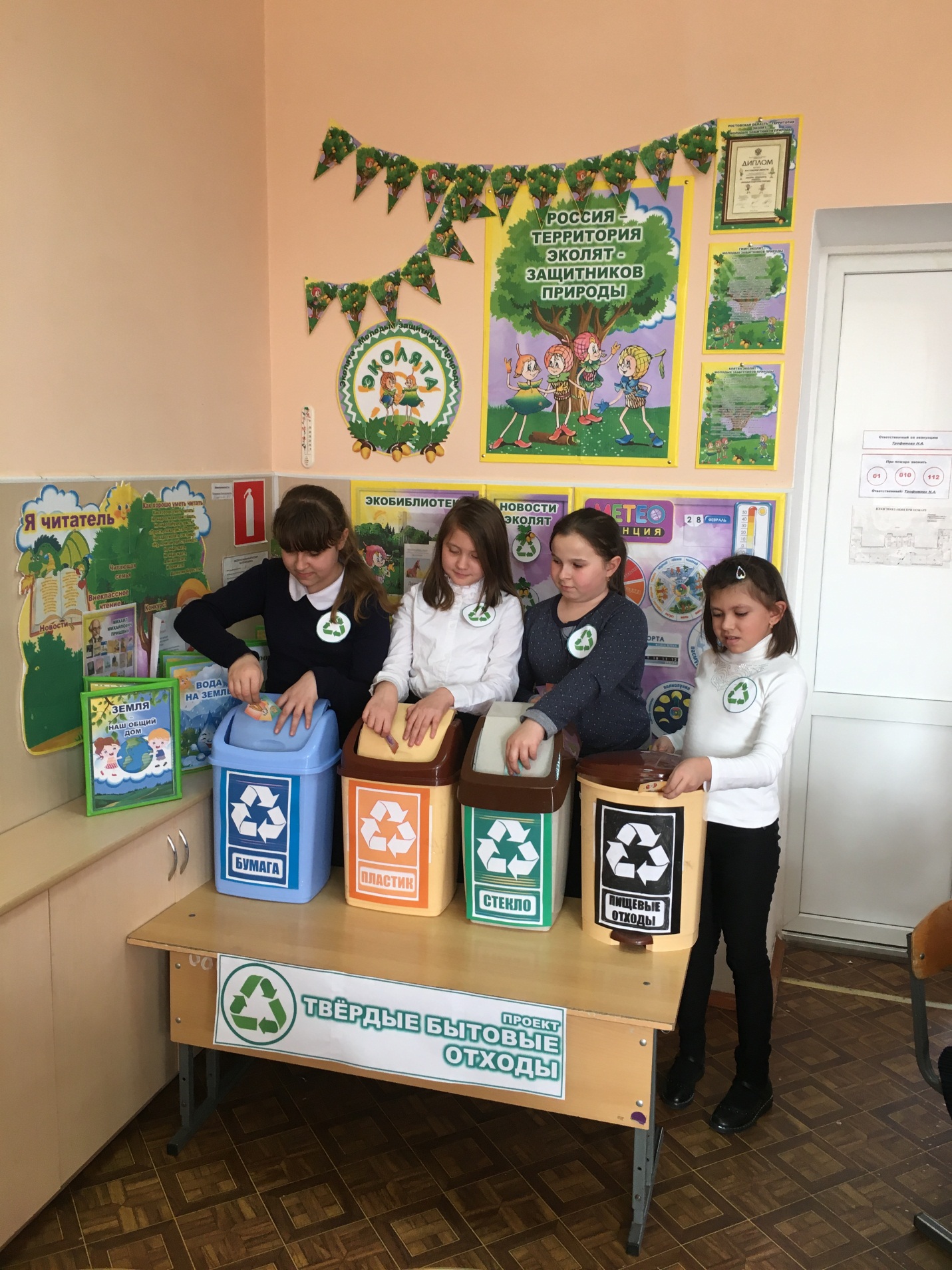 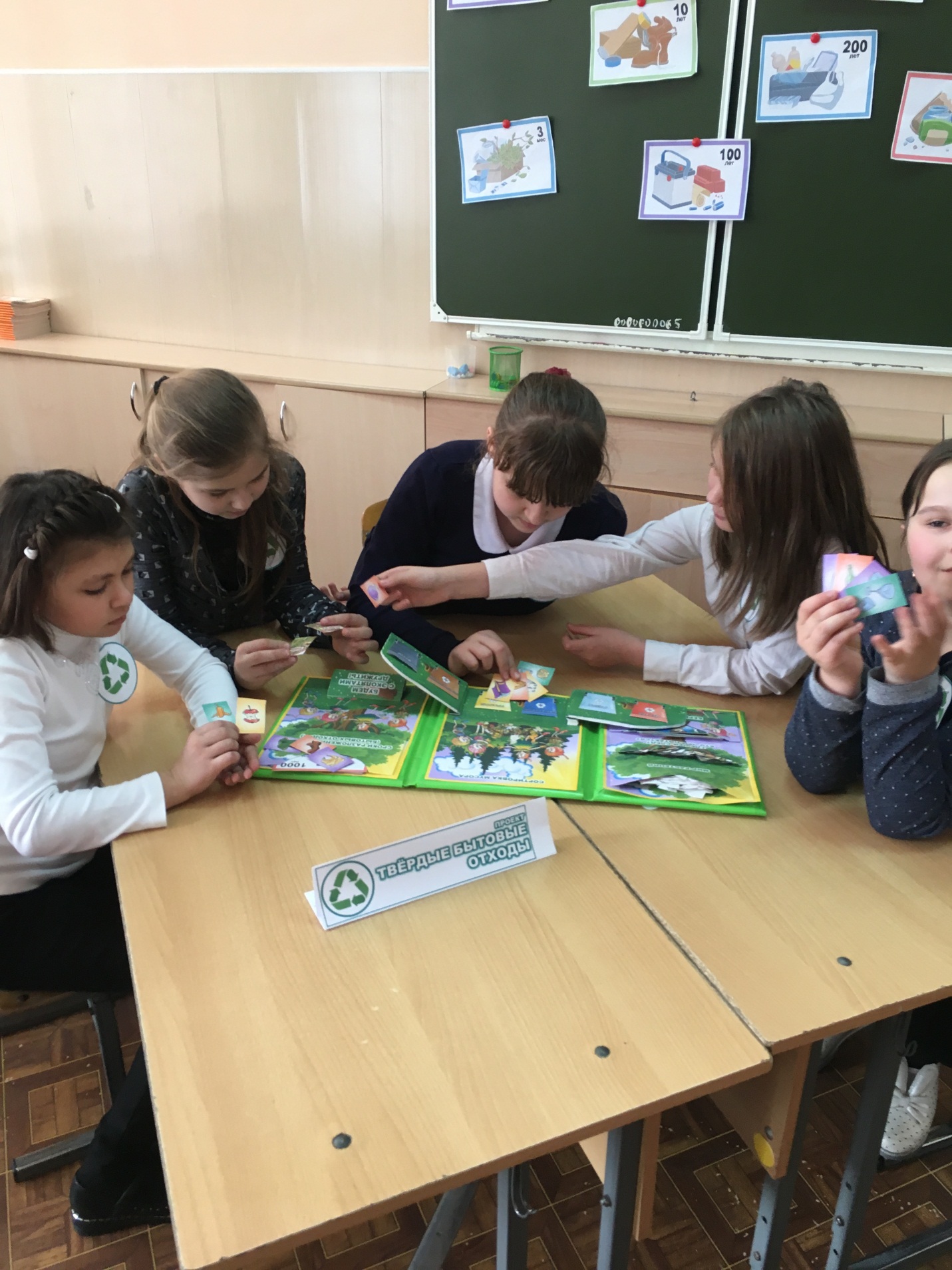 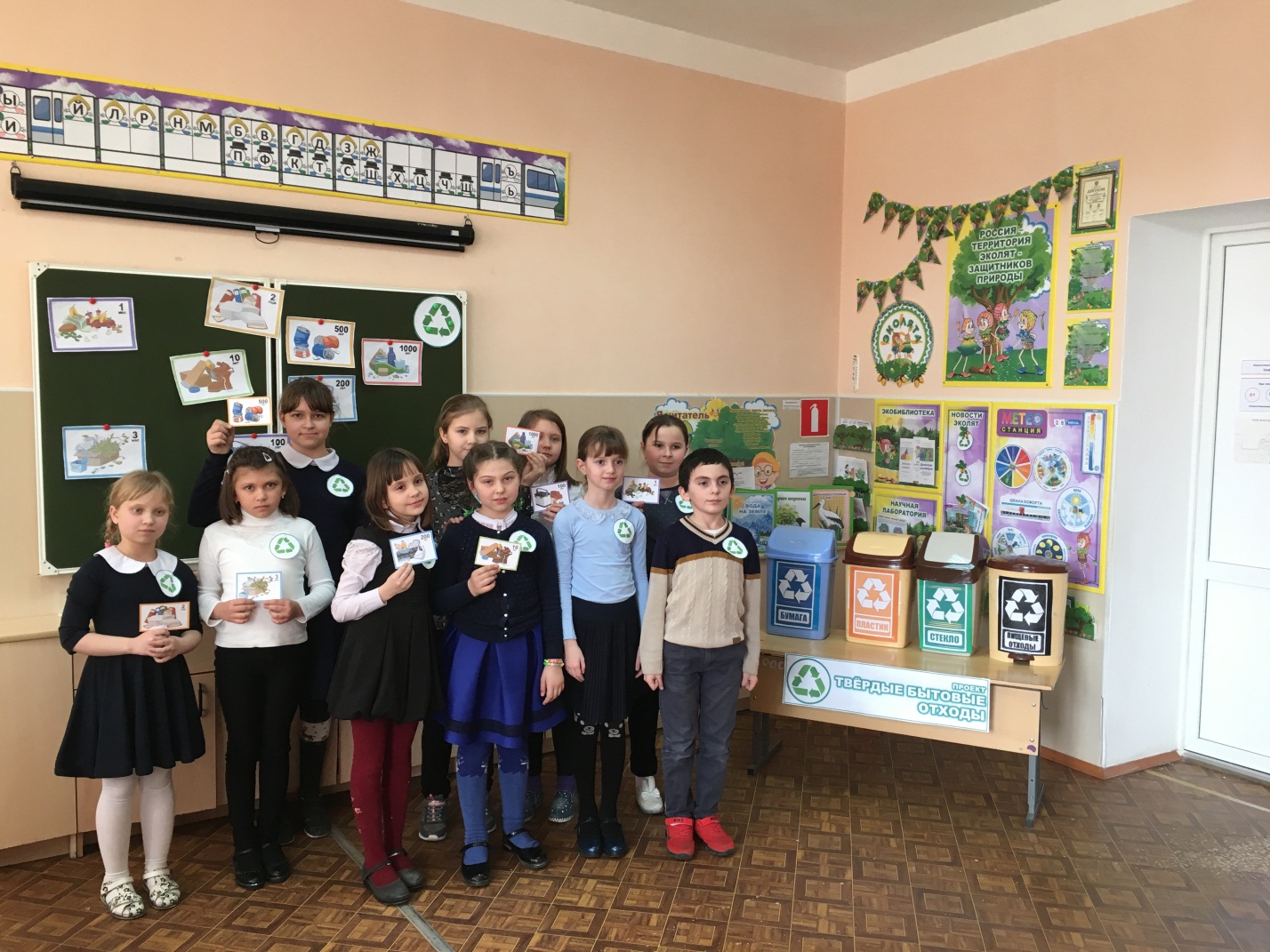 